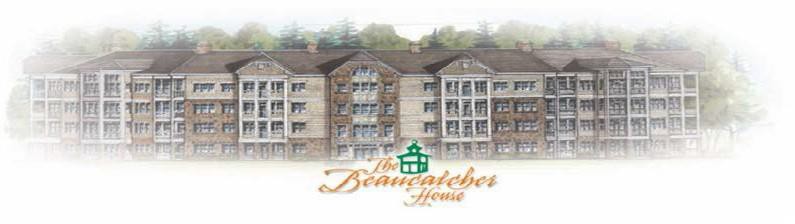 BEAUCATCHER HOUSE HAPPENINGSwww.beaucatcherhouse.com	Phone: 828-333-4404January 2020 Vol. 6 Issue 1Board Member?If you are interested in running in 2020, please contact Sue Cobb @ susancobb@beverly-hanks.com by January 3, 2020.  Please welcome all in running!Manager’s Hours:Monday: 9-1pmWednesday: 9-2pmFriday: 9-3pmSue Cobb can also assist after hours.828.778.2020Annual Meeting!** A January Board of Director’s meeting has not been scheduled due to the annual meeting being scheduled for Thursday, January 30th, 2020, @ 6pm, in the 2nd floor lobby. Official notices will be mailed via US Postal Service by January 8th, 2020. **  DEADLINES:     Your Proxy (even if you plan to attend, your attendance will revoke your proxy) must be mailed by Thursday, January 16th, Faxed by Thursday, January 23rd, or dropped off at manager’s office by Monday, January 27th.  AGAIN, please return your proxy even if you plan to attend!                                Garbage, boxes, carts, etc.!Numerous violation letters are being mailed to the owner of the unit regarding these items being left outside your front door.  Please return carts asap and please keep trash and boxes inside until you leave to take them to the trash. Per Asheville City Fire Code, hallways and door alcove areas must always be completely clear!Spa Closed!January 2nd, 2020, the spa will close and re-open by Memorial Day. Winter Cleaning!Let’s do some winter cleaning!  The BOD is asking everyone to give your front door a good cleaning!Christmas Decorations!Christmas Decorations are permitted from December 1st through January 14th. Please refer to the revised October 7th, 2019 rules and regulations for specifics, found at www.beaucatcherhouse.com.Parking Decals!The interior mounted decal runs through 2020, no new sticker is needed. However, if you are still using the old decal, you will run the risk of getting towed after December 31st.Storage Units!Please be reminded that the storage unit fee is due January 1st, 2020.  The 4’ x 4’ is $250 and the 4’ x 6’ is $350. Late fees will be assessed by January 15th, 2020.  Please mail your check to:    The Beaucatcher House c/o Cedar Management GroupPO BOX 26844Charlotte NC 28221Christmas Trees!  Please discard your Christmas tree at the curb by the dog park.